Speak Up ~ Stay Safe: Community Health and Safety TrainingThe community is a wonderful place! It is made up of new and interesting people, neighborhoods, jobs, homes, places to have fun and learn, and many ways to experience a good life. As people with disabilities become more included in their communities, they have access to greater resources and opportunities. Increased opportunities can also bring additional risks and challenges. These free trainings help inform and support people in learning how to be safe and healthy. TWO TYPES OF TRAININGS OFFERED:1. The first training is for parents/professionals/caregivers. It explains the purpose and content of the peer-to-peer training session, offers examples of some of the highlights of the material, and discusses how to continue supporting people in the future. Drinks and snacks are provided.2. The second training is taught by people with disabilities for people with disabilities and is a more thorough and interactive session. Drinks, snacks, and lunch are provided. *Topics include:Healthy relationships and boundariesSexuality and datingAbuse, bullying, and harassment Human traffickingAlcohol, drugs, and weaponsOnline safety*This material was developed by people with disabilities, advocates, family members, allies, direct support professionals, and lawyers. Some of the material is blunt, graphic, and honest. Participants will discuss technical and slang terms, as well as content that might be sensitive. A mental health support professional will be at each peer-to-peer session to provide support, if needed. People who are uninformed, silent, or powerless are more likely to be abused. The more people know, the more they are empowered to be safe and healthy. If you have any additional questions, please contact Olivia Caldeira (caldeira.cde@gmail.com) at The Center for Disability Empowerment (614) 575-8055.Sessions coming soon include: Dayton (Feb 7 and 21); St. Clairsville (March 2 and 13); Athens (March 9 and March 23); Cleveland (March 28 and April 11); Akron (March 30 and TBD); Toledo (April 4 and 25), Findlay (April 18); Cincinnati (May 2 and 16); Delaware (May 9 and 23); Columbus (May 18 and June 1); and Portsmouth (May 25 and June 6). Please check back regularly to see the most up-to-date information.PLEASE CLICK ON THE LINK BELOW TO REGISTER FOR ONE OF THE SESSIONS:http://www.planetreg.com/SpeakUp-StaySafe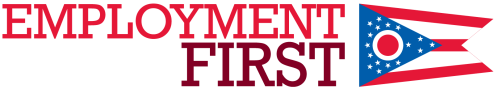 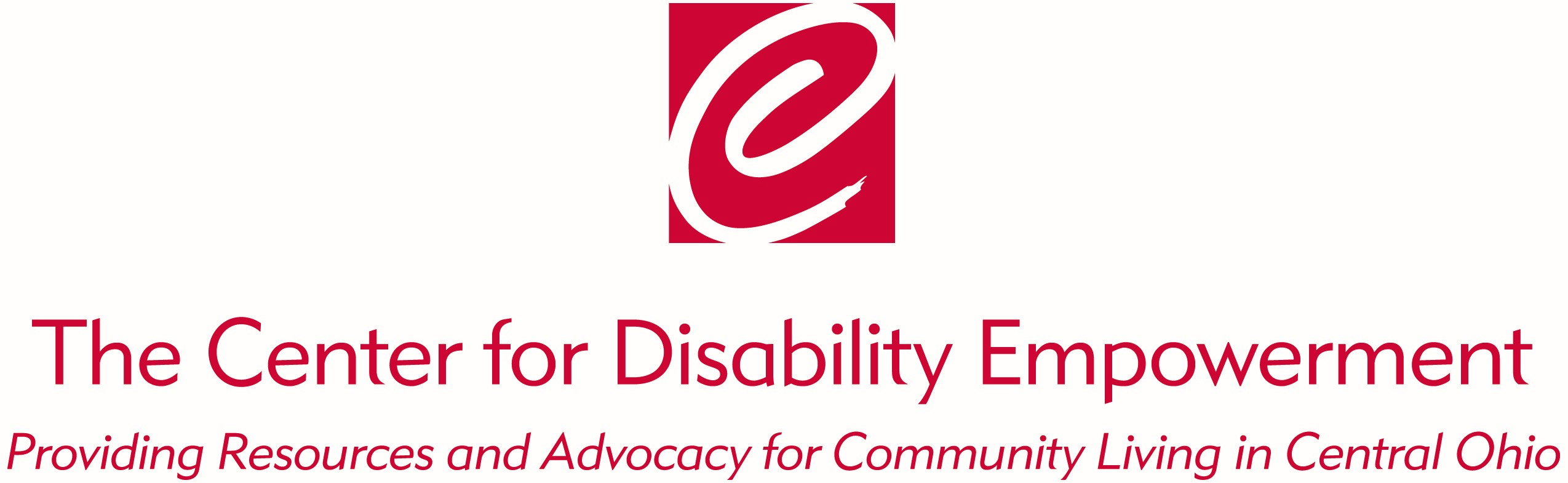 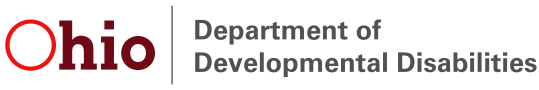 